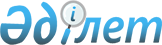 О внесении изменений в решение маслихата района имени Габита Мусрепова от 21 декабря 2011 года N 32-1 "О районном бюджете на 2012-2014 годы"
					
			Утративший силу
			
			
		
					Решение маслихата района имени Габита Мусрепова Северо-Казахстанской области от 6 декабря 2012 года N 9-1. Зарегистрировано Департаментом юстиции Северо-Казахстанской области 24 декабря 2012 года N 2030. Утратило силу - решением маслихата района имени Габита Мусрепова Северо-Казахстанской области от 20 декабря 2012 года N 10-7

      Сноска. Утратило силу - решением маслихата района имени Габита Мусрепова Северо-Казахстанской области от 20.12.2012 N 10-7 (вводится в действие с 01.01.2013)      В соответствии со статьями 106, 109 Бюджетного кодекса Республики Казахстан от 4 декабря 2008 года, статьей 6 Закона Республики Казахстан «О местном государственном управлении и самоуправлении в Республике Казахстан» от 23 января 2001 года, маслихат района имени Габита Мусрепова Северо-Казахстанской области РЕШИЛ:



      1. Внести в решение маслихата района имени Габита Мусрепова Северо-Казахстанской области «О районном бюджете на 2012-2014 годы» от 21 декабря 2011 года № 32-1 (зарегистрировано в Реестре государственной регистрации нормативных правовых актов за № 13-5-141 от 12 января 2012 года, опубликовано в районных газетах от 23 января 2012 года «Есіл өңірі» № 4, от 23 января 2012 года «Новости Приишимья» № 4) следующие изменения: 



      пункт 1 изложить в следующей редакции: 

      «1) доходы – 3 842 299,5 тысяч тенге, в том числе по:

      налоговым поступлениям – 684 911,0 тысяч тенге;

      неналоговым поступлениям – 1 138,5 тысяч тенге;

      поступления от продажи основного капитала – 35 711,7 тысяч тенге;

      поступления трансфертов – 3 120 538,3 тысяч тенге; 

      2) затраты – 3 823 298,2 тысяч тенге; 

      3) чистое бюджетное кредитование – 102 464,1 тысяч тенге, в том числе:

      бюджетные кредиты – 105 193,1 тысяч тенге, 

      погашение бюджетных кредитов – 2 729,0 тысяч тенге; 

      4) сальдо по операциям с финансовыми активами – 14 907,0 тысяч тенге; 

      5) дефицит бюджета – - 98 369,8 тысяч тенге;

      6) финансирование дефицита бюджета – 98 369,8 тысяч тенге»;



      пункт 7 изложить в следующей редакции:

      «7. Учесть в районном бюджете на 2012 год целевые трансферты из республиканского бюджета в следующих размерах:

      1) 9 853,2 тыс. тенге - на проведение противоэпизоотических мероприятий;

      10 387 тыс. тенге - для реализации мер социальной поддержки специалистов; 

      3) 1 987 тыс. тенге – на предоставление специальных социальных услуг, нуждающимся гражданам на дому;

      4) 50 350 тыс. тенге - на реализацию государственного образовательного заказа в дошкольных организациях образования; 

      5) 23 669,6 тыс. тенге - на реализацию Государственной программы развития образования Республики Казахстан на 2011-2020 годы, утвержденной Указом Президента Республики Казахстан от 7 декабря 2010 года № 1118, в том числе:

      20 470 тыс. тенге - на оснащение учебным оборудованием кабинетов физики, химии, биологии в государственных учреждениях основного среднего и общего среднего образования;

      3 199,6 тыс. тенге - на обеспечение оборудованием, программным обеспечением детей-инвалидов, обучающихся на дому;

      6) 13 000 тыс. тенге - на ежемесячную выплату денежных средств опекунам (попечителям) на содержание ребенка сироты (детей-сирот), и ребенка (детей), оставшегося без попечения родителей; 

      27 141 тыс. тенге - на увеличение размера доплаты за  квалификационную категорию учителям школ и воспитателям дошкольных организаций образования;

      8) 937 тыс. тенге – на повышение оплаты труда учителям, прошедшим повышение квалификации по учебным программам АОО "Назарбаев Интеллектуальные школы";

      9) 32 992 тыс. тенге - на реализацию мероприятий в рамках Программы занятости 2020, утвержденной постановлением Правительства Республики Казахстан от 31 марта 2011 года № 316, в том числе:

      частичное субсидирование заработной платы – 10 073 тыс.тенге;

      предоставление субсидий на переезд – 1 619 тыс.тенге;

      обеспечение деятельности центров занятости населения – 13 495 тыс.тенге;

      молодежная практика – 7 805 тыс.тенге;

      10) 5 921 тыс. тенге – на решение вопросов обустройства аульных (сельских) округов в реализацию мер по содействию экономическому развитию регионов в рамках Программы «Развитие регионов», утвержденной постановлением Правительства Республики Казахстан от 26 июля 2011 года № 862; 

      11) 58 960 тыс.тенге – на строительство локального водоснабжения из подземных вод в селе Шоптыколь; 

      12) 175 989 тыс.тенге – на строительство жилья и развитие инженерно-коммуникационной инфраструктуры;

      13) 67 337 тыс.тенге – на строительство локального водоснабжения из подземных вод в селе Андреевка; 

      14) 92 031 тыс.тенге – на строительство локального водоснабжения из подземных вод в селе Привольное; 

      15) 67 500 тыс.тенге – на строительство локального водоснабжения из подземных вод в селе Чистополье; 

      16) 88 128 тыс.тенге – на строительство линий электроснабжения жилых домов; 

      17) 10 175,5 тыс.тенге – на капитальный ремонт Шукуркольской средней школы»; 



      приложение 1 к указанному решению изложить в новой редакции, согласно приложению 1 к настоящему решению (прилагается).



      Настоящее решение вводится в действие с 1 января 2012 года.      Секретарь

      маслихата района имени

      Габита Мусрепова                           Б. Искакова      Председатель IХ сессии

      маслихата района имени

      Габита Мусрепова                           К. Мукушев      СОГЛАСОВАНО      Начальник отдела экономики

      и бюджетного планирования

      района имени Габита Мусрепова:             М. Баймульдина

      6 декабря 2012 года

Приложение 1

к решению районного маслихата

от 6 декабря 2012 года № 9-1Приложение 1

к решению районного маслихата

от 6 декабря 2012 года № 9-1 Бюджет района имени Г.Мусрепова на 2012 год
					© 2012. РГП на ПХВ «Институт законодательства и правовой информации Республики Казахстан» Министерства юстиции Республики Казахстан
				Ка

те

го

рияКла

ссПод

кла

ссНаименованиеСумма (тыс.тенге)I. Доходы3 842 299,5100Налоговые поступления684 911,0112Индивидуальный подоходный налог6 180,013Социальный налог400 305,0131Социальный налог400 305,0140Налоги на собственность232 661,0141Налоги на имущество142 808,0143Земельный налог8 663,0144Налог на транспортные средства69 303,0145Единый земельный налог11 887,0150Внутренние налоги на товары, работы и услуги41 374,0152Акцизы4 480,0153Поступления за использование природных и других ресурсов27 774,0154Сборы за ведения предпринимательской и профессиональной деятельности9 120,0180Обязательные платежи, взимаемые за совершение юридически значимых действий и (или) выдачу документов уполномоченными на то государственными органами или должностными лицами.4 391,0181Государственная пошлина 4 391,0200Неналоговые поступления1 138,5210Доходы от государственной собственности408,5215Доходы от аренды имущества, находящегося в государственной собственности401,0217Вознаграждения по кредитам, выданным из государственного бюджета7,5221Поступления от реализации услуг, предоставляемых государственными учреждениями, финансируемыми из государственного бюджета36,026Прочие неналоговые поступления694,0261Прочие неналоговые поступления694,03Поступления от продажи основного капитала35 711,7311Поступление от продажи имущества, закрепленного за государственными учреждениями, финансируемыми из местного бюджета4 103,033Продажа земли и нематериальных активов31 608,7331Продажа земли31 520,7332Продажа нематериальных активов88,0400Поступления трансфертов3 120 538,342Трансферты из вышестоящих органов государственного управления3 120 538,3Функцион.группаФункцион.группаФункцион.группаФункцион.группаСумма (тыс.тенге)УчреждениеУчреждениеУчреждениеСумма (тыс.тенге)ПрограммаПрограммаСумма (тыс.тенге)НаименованиеСумма (тыс.тенге)2.Затраты3 823 298,201Государственные услуги общего характера293 702,501Представительные, исполнительные и другие органы, выполняющие общие функции государственного управления257 173,501112Аппарат маслихата района (города областного значения)11 655,0001Услуги по обеспечению деятельности маслихата района (города областного значения)11 655,0122Аппарат акима района (города областного значения)66 662,0001Услуги по обеспечению деятельности акима района ( города областного значения)65 381,5003Капитальные расходы государственного органа1 280,5123Аппарат акима района в городе, города районного значения, поселка, аула (села), аульного (сельского) округа178 856,5001Услуги по обеспечению деятельности акима района в городе, города районного значения, поселка, аула (села), аульного (сельского) округа177 116,5022Капитальные расходы государственного органа1 740,001Финансовая деятельность20 195,001452Отдел финансов района (города областного значения)20 195,0001Услуги по реализации государственной политики в области исполнения бюджета района(города областного значения) и управления коммунальной собственностью района (города областного значения)16 194,501452003Проведение оценки имущества в целях налогообложения347,301452004Организация работы по выдаче разовых талонов и обеспечение полноты сбора сумм от реализации разовых талонов654,0010Приватизация, управление коммунальным имуществом, постприватизационная деятельность и регулирование споров, связанных с этим160,0018Капитальные расходы государственного органа2 839,201Планирование и статистическая деятельность16 334,001453Отдел экономики и бюджетного планирования района (города областного значения)16 334,0001Услуги по реализации государственной политики в области формирования и развития экономической политики, системы государственного планирования и управления района (города областного значения)13 513,0004Капитальные расходы государственного органа2 821,002Оборона9 792,002Военные нужды9 592,002122Аппарат акима района (города областного значения)9 592,002122005Мероприятия в рамках исполнения всеобщей воинской обязанности9 592,0Организация работы по чрезвычайным ситуациям200,0122Аппарат акима района (города областного значения)200,0006Предупреждение и ликвидация чрезвычайных ситуаций масштаба района (города областного значения)200,0007Мероприятия по профилактике и тушению степных пожаров районного (городского) масштаба, а так же пожаров в населенных пунктах, в которых не созданы органы государственной противопожарной службы0,003Общественный порядок, безопасность, правовая, судебная, уголовно-исполнительная деятельность4 347,503Правоохранительная деятельность4 347,503458Отдел жилищно-коммунального хозяйства, пассажирского транспорта и автомобильных дорог района (города областного значения)4 347,503458021Обеспечение безопасности дорожного движения в населенных пунктах4 347,504Образование2 345 917,304Дошкольное воспитание и обучение130 286,004464Отдел образования района (города областного значения)130 286,004464009Обеспечение дошкольного воспитания и обучения79 563,0040Реализация государственного образовательного заказа в дошкольных организациях образования50 350,0021Увеличение размера доплаты за квалификационную категорию воспитателям детских садов, мини-центров, школ-интернатов: общего типа, специальных (коррекционных), специализированных для одаренных детей, организаций образования для детей-сирот и детей, оставшихся без попечения родителей, центров адаптации несовершеннолетних за счет трансфертов из республиканского бюджета373,004Начальное, основное среднее и общее среднее образование2 140 516,3464Отдел образования района (города областного значения)2 140 516,304464003Общеобразовательное обучение2 062 296,204464006Дополнительное образование для детей 50 515,1063Повышение оплаты труда учителям, прошедшим повышение квалификации по учебным программам АОО "Назарбаев интеллектуальные школы" за счет трансфертов из республиканского бюджета937,0064Увеличение размера доплаты за квалификационную категорию учителям организаций начального, основного среднего, общего среднего образования: школы, школы-интернаты: (общего типа, специальных (коррекционных), специализированных для одаренных детей, организаций для детей-сирот и детей, оставшихся без попечения родителей) за счет трансфертов из республиканского бюджета26 768,004Прочие услуги в области образования75 115,0464Отдел образования района (города областного значения)70 118,304464001Услуги по реализации государственной политики на местном уровне в области образования10 809,9012Капитальные расходы государственного органа121,004464005Приобретение и доставка учебников, учебно-методических комплексов для государственных учреждений образования района (города областного значения)13 063,0015Ежемесячные выплаты денежных средств опекунам (попечителям) на содержание ребенка-сироты (детей-сирот), и ребенка (детей), оставшегося без попечения родителей за счет трансфертов из республиканского бюджета13 000,0020Обеспечение оборудованием, программным обеспечением детей-инвалидов, обучающихся на дому за счет трансфертов из республиканского бюджета3 199,6067Капитальные расходы подведомственных государственных учреждений и организации29 924,8467Отдел строительства района (города областного значения)4 996,7037Строительство и реконструкция объектов образования4 996,706Социальная помощь и социальное обеспечение166 127,006Социальная помощь141 712,806451Отдел занятости и социальных программ района (города областного значения)141 712,806451002Программа занятости35 557,006451005Государственная адресная социальная помощь1 828,006451006Оказание жилищной помощи1 017,006451007Социальная помощь отдельным категориям нуждающихся граждан по решениям местных представительных органов38 456,006451010Материальное обеспечение детей-инвалидов, воспитывающихся и обучающихся на дому1 261,006451014Оказание социальной помощи нуждающимся гражданам на дому41 242,506451016Государственные пособия на детей до 18 лет4 951,306451017Обеспечение нуждающихся инвалидов обязательными гигиеническими средствами и предоставление услуг специалистами жестового языка, индивидуальными помощниками в соответствии с индивидуальной программой реабилитации инвалида3 905,0023Обеспечение деятельности центров занятости населения13 495,006Прочие услуги в области социальной помощи и социального обеспечения24 414,206451Отдел занятости и социальных программ района (города областного значения)24 414,206451001Услуги по реализации государственной политики на местном уровне в области обеспечения занятости социальных программ для населения21 019,2021Капитальные расходы государственного органа2 871,006451011Оплата услуг по зачислению, выплате и доставке пособий и других социальных выплат524,007Жилищно-коммунальное хозяйство629 394,007Жилищное хозяйство218 298,907458Отдел жилищно-коммунального хозяйства, пассажирского транспорта и автомобильных дорог района (города областного значения)2 315,407458003Организация сохранения государственного жилищного фонда845,4031Изготовление технических паспортов на объекты кондоминиумов1 470,0464Отдел образования района (города областного значения)10 175,5467026Ремонт объектов в рамках развития сельских населенных пунктов по Программе занятости 202010 175,507467Отдел строительства района (города областного значения)205 808,007467003Проектирование, строительство и (или) приобретение жилья государственного коммунального жилищного фонда5 548,007467004Проектирование, развитие, обустройство и (или) приобретение инженерно-коммуникационной инфраструктуры2 618,007467019Строительство жилья6 200,0022Развитие инженерно-коммуникационной инфраструктуры в рамках Программы занятости 2020653,0072Строительство и (или) приобретение служебного жилища и развитие и(или) приобретение инженерно-

коммуникационной инфраструктуры в рамках Программы занятости 2020185 789,0074Развитие и обустройство недостающей инженерно-коммуникационной инфраструктуры в рамках второго направления Программы занятости 20205 000,007Коммунальное хозяйство369 321,9123Аппарат акима района в городе, города районного значения, поселка, аула (села), аульного (сельского) округа1 222,0014Организация водоснабжения населенных пунктов1 222,0458Отдел жилищно-коммунального хозяйства, пассажирского транспорта и автомобильных дорог района (города областного значения)20 267,1028Развитие коммунального хозяйства20 000,0029Развитие системы водоснабжения267,107467Отдел строительства района (города областного значения)347 832,8005Развитие коммунального хозяйства38 688,807467006Развитие системы водоснабжения и водоотведения309 144,007Благоустройство населенных пунктов41 773,2123Аппарат акима района в городе, города районного значения, поселка, аула (села), аульного (сельского) округа2 748,2009Обеспечение санитарии населенных пунктов200,0011Благоустройство и озеленение населенных пунктов2 548,207458Отдел жилищно-коммунального хозяйства, пассажирского транспорта и автомобильных дорог района (города областного значения)39 025,007458015Освещение улиц в населенных пунктах21 013,007458016Обеспечение санитарии населенных пунктов1 853,007458017Содержание мест захоронений и захоронение безродных370,007458018Благоустройство и озеленение населенных пунктов15 789,008Культура, спорт, туризм и информационное пространство147 596,908Деятельность в области культуры64 319,508123Аппарат акима района в городе, города районного значения, поселка, аула (села), аульного (сельского) округа40 776,408123006Поддержка культурно-досуговой работы на местном уровне40 776,408455Отдел культуры и развития языков района (города областного значения)23 543,108455003Поддержка культурно-досуговой работы23 543,108Спорт8 054,008465Отдел физической культуры и спорта района (города областного значения)8 054,008465006Проведение спортивных соревнований на районном (города областного значения) уровне4 042,008465007Подготовка и участие членов сборных команд района (города областного значения) по различным видам спорта на областных спортивных соревнованиях4 012,008Информационное пространство46 639,008455Отдел культуры и развития языков района (города областного значения)38 875,008455006Функционирование районных (городских) библиотек37 844,008455007Развитие государственного языка и других языков народа Казахстана1 031,008456Отдел внутренней политики района (города областного значения)7 764,008456002Услуги по проведению государственной информационной политики через газеты и журналы 7 764,0Прочие услуги по организации культуры, спорта, туризма и информационного пространства28 584,408455Отдел культуры и развития языков района (города областного значения)13 817,308455001Услуги по реализации государственной политики на местном уровне в области развития языков и культуры6 856,3010Капитальные расходы государственного органа121,0032Капитальные расходы подведомственных государственных учреждений и организации6 840,008456Отдел внутренней политики района (города областного значения)9 376,308456001Услуги по реализации государственной политики на местном уровне в области информации, укрепления государственности и формирования социального оптимизма граждан9 176,3003Реализация мероприятий в сфере молодежной политики200,008465Отдел физической культуры и спорта района (города областного значения)5 390,808465001Услуги по реализации государственной политики на местном уровне в сфере физической культуры и спорта5 269,8004Капитальные расходы государственного органа121,010Сельское, водное, лесное, рыбное хозяйство, особо охраняемые природные территории, охрана окружающей среды и животного мира, земельные отношения52 408,510Сельское хозяйство28 268,010474Отдел сельского хозяйства и ветеринарии района (города областного значения)28 268,010462001Услуги по реализации государственной политики на местном уровне в сфере сельского хозяйства и ветеринарии17 651,0003Капитальные расходы государственного органа230,010462099Реализация мер по оказанию социальной поддержки специалистов 10 387,010Земельные отношения14 287,310463Отдел земельных отношений района (города областного значения)14 287,310463001Услуги по реализации государственной политики в области регулирования земельных отношений на территории района (города областного значения)7 089,3007Капитальные расходы государственного органа121,0003Земельно-хозяйственное устройство населенных пунктов3 417,0006Землеустройство, проводимое при установлении границ городов районного значения, районов в городе, поселков аулов (сел), аульных (сельских) округов3 660,0Прочие услуги в области сельского, водного, лесного, рыбного хозяйства, охраны окружающей среды и земельных отношений9 853,2474Отдел сельского хозяйства и ветеринарии района (города областного значения)9 853,2013Проведение противоэпизоотических мероприятий9 853,211Промышленность, архитектурная, градостроительная и строительная деятельность7 871,011Архитектурная, градостроительная и строительная деятельность7 871,011467Отдел строительства района (города областного значения)7 871,011467001Услуги по реализации государственной политики на местном уровне в области строительства7 818,0017Капитальные расходы государственного органа53,012Транспорт и коммуникации39 713,012Автомобильный транспорт39 713,012458Отдел жилищно-коммунального хозяйства, пассажирского транспорта и автомобильных дорог района (города областного значения)39 713,0023Обеспечение функционирования автомобильных дорог39 463,0037Субсидирование пассажирских перевозок по социально-значимым городским (сельским), пригородным и внутрирайонным сообщениям250,013Прочие111 726,2123Аппарат акима района в городе, города районного значения, поселка, аула (села), аульного (сельского) округа5 921,0040Реализация мер по содействию экономическому развитию регионов в рамках Программы "Развитие регионов" за счет целевых трансфертов из республиканского бюджета5 921,013452Отдел финансов района (города областного значения)0,013012Резерв местного исполнительного органа района (города областного значения) 0,0458Отдел жилищно-коммунального хозяйства, пассажирского транспорта и автомобильных дорог района (города областного значения)88 128,0043Развитие инженерной инфраструктуры в рамках Программы "Развитие регионов"88 128,0469Отдел предпринимательства района (города областного значения)6 913,913454001Услуги по реализации государственной политики на местном уровне в области развития предпринимательства и промышленности6 779,9004Капитальные расходы государственного органа134,013458Отдел жилищно-коммунального хозяйства, пассажирского транспорта и автомобильных дорог района (города областного значения)10 763,313458001Услуги по реализации государственной политики на местном уровне в области жилищно-коммунального хозяйства, пассажирского транспорта и автомобильных дорог 10 648,3013Капитальные расходы государственного органа115,014Обслуживание долга7,5452Отдел финансов района (города областного значения)7,5013Обслуживание долга местных исполнительных органов по выплате вознаграждений и иных платежей по займам из областного бюджета7,515Трансферты14 694,8452Отдел финансов района (города областного значения)14 694,8006Возврат неиспользованных (недоиспользованных) целевых трансфертов 13 123,8024Целевые текущие трансферты в вышестоящие бюджеты в связи с передачей функций государственных органов из нижестоящего уровня государственного управления в вышестоящий1 571,03. Чистое бюджетное кредитование102 464,1Бюджетные кредиты105 193,110474Отдел сельского хозяйства и ветеринарии района (города областного значения)82 518,1009Бюджетные кредиты для реализации мер социальной поддержки специалистов82 518,1458Отдел строительства района (города областного значения)22 675,0039Проведение ремонта общего имущества объектов кондоминимум22 675,05Погашение бюджетных кредитов2 729,01Погашение бюджетных кредитов2 729,01Погашение бюджетных кредитов, выданных из государственного бюджета2 729,04. Сальдо по операциям с финансовыми активами14 907,0Приобретение финансовых активов14 907,013Прочие505,013458Отдел жилищно-коммунального хозяйства, пассажирского транспорта и автомобильных дорог района (города областного значения)505,0065Формирование или увеличение уставного капитала юридических лиц505,010474Отдел сельского хозяйства и ветеринарии района (города областного значения)14 402,010462065Формирование или увеличение уставного капитала юридических лиц14 402,05. Дефицит (профицит) бюджета-98 369,86. Финансирование дефицита (использование профицита) бюджета98 369,87Поступление займов105 193,001Внутренние государственные займы105 193,02Договоры займа105 193,0Функцион. группаФункцион. группаФункцион. группаФункцион. группаСумма (тыс.тенге)УчреждениеУчреждениеУчреждениеСумма (тыс.тенге)ПрограммаПрограммаСумма (тыс.тенге)НаименованиеСумма (тыс.тенге)16Погашение займов37 729,0452Отдел финансов района (города областного значения)37 729,0008Погашение долга местного исполнительного органа перед вышестоящим бюджетом37 729,0ка

те

го

ри

якла

сспод

кла

ссНаименованиесумма (тыс.тенге8Используемые остатки бюджетных средств30 905,801Остатки бюджетных средств30 905,81Свободные остатки бюджетных средств30 905,8